DAFTAR RIWAYAT HIDUP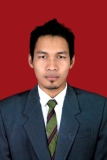 Data PersonalNama		: Rusdiawan Endra TrionoJenis Kelamin		: Laki-lakiAlamat		: Jalan Raya Candi No. 1, Malang, Jawa TimurNo. HP		: 0838 4381 0981E-mail		: rusdiawandatira@yahoo.co.idTempat, Tanggal Lahir: Rembang, 14 November  1989 Kewarganegaraan	: IndonesiaStatus Pernikahan	: KawinAgama		: IslamLatar Belakang Pendidikan1996 - 2002		: SD Negeri 2 Kutoharjo, Rembang2002 - 2005		: SMP Negeri 2, Rembang2005 - 2008		: SMA Negeri 1, Rembang2008 – 2013                : Teknik Lingkungan ITN MalangPengalaman Organisasi dan Kegiatan yang Pernah Diikuti2010	: Staf Litbang Himpunan Mahasiswa Teknik Lingkungan ITN Malang	  Koordinator Humas Kegiatan Pengenalan Jurusan Mahasiswa Baru ITN Malang2011	: Tim Survey Program 3R (Reduce, Reuse, Recycle) di Ponorogo dan Madiun	  Pembicara di Pengenalan Mahasiswa Baru ITN Malang dengan Tema “Ideologi dan Pergerakan Mahasiswa”2012	: Tim Survey RISPAM (Rencana Induk Sistem Penyediaan Air Minum) di PacitanPembicara di Pengenalan Mahasiswa Baru ITN Malang dengan Tema “Ideologi dan Pergerakan Mahasiswa”Peserta Seminar Pengendalian Pencemaran Udara dan Pengendalian Pencemaran Air serta Pengendalian Pencemaran Limbah B3 di ITN Malang2013    : Asisten Tenaga Ahli Studi Kelayakan Pengembangan TPA Kota KediriAsisten Tenaga Ahli Perencanaan Sel Baru TPA Tlekung Kota BatuPembicara di Dies Natalies Teknik Lingkungan ITN Malang Demikian daftar riwayat hidup ini dibuat dengan sebenarnya.						Malang,  November 2014					             Rusdiawan Endra Triono